Les chaines alimentaires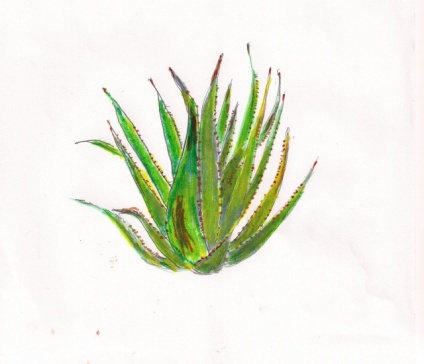 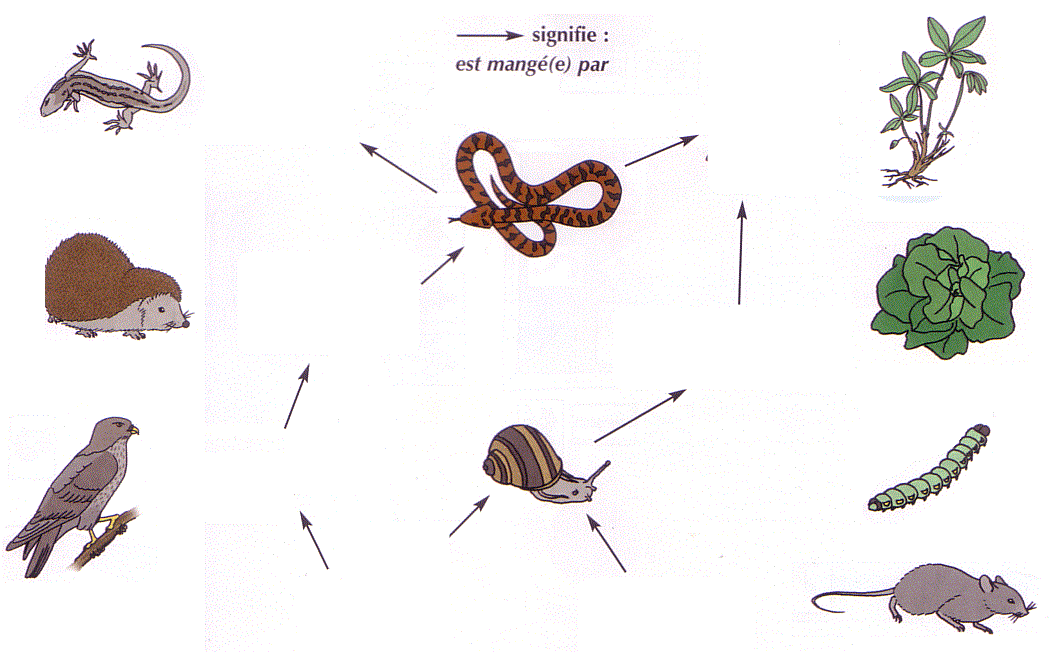 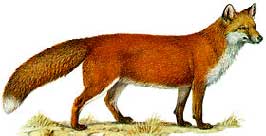 Trace les flèches ci-dessus et écris une chaine alimentaire de 3 maillons.Trace les flèches ci-dessus et écris une chaine alimentaire de 4 maillons.Le premier maillon des 2 chaines que tu viens d’écrire, fait partie obligatoirement d’une des trois catégories. Laquelle ?  La catégorie des …………………….Voici une chaine alimentaire complète. Observe-la et réponds aux questions suivantes. 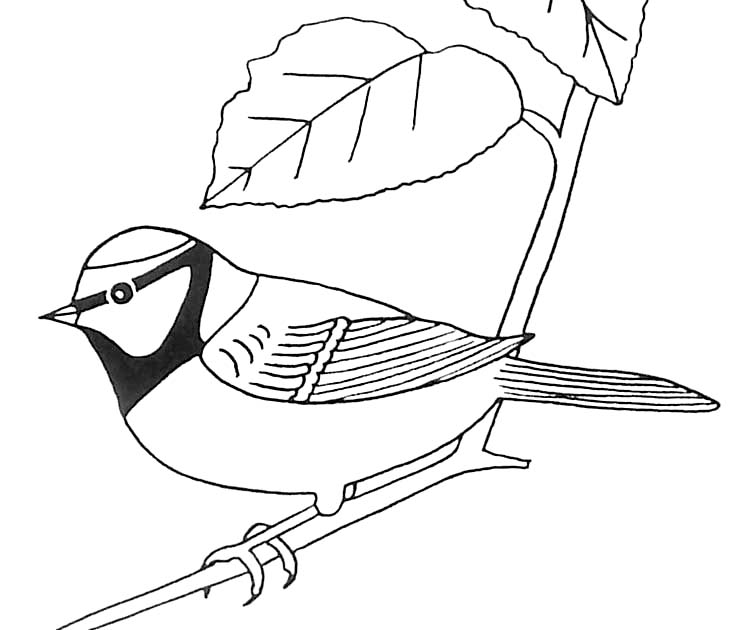 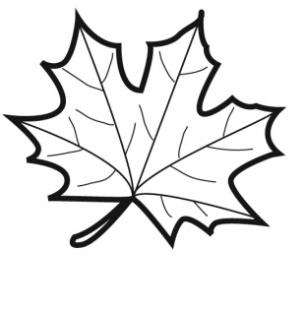 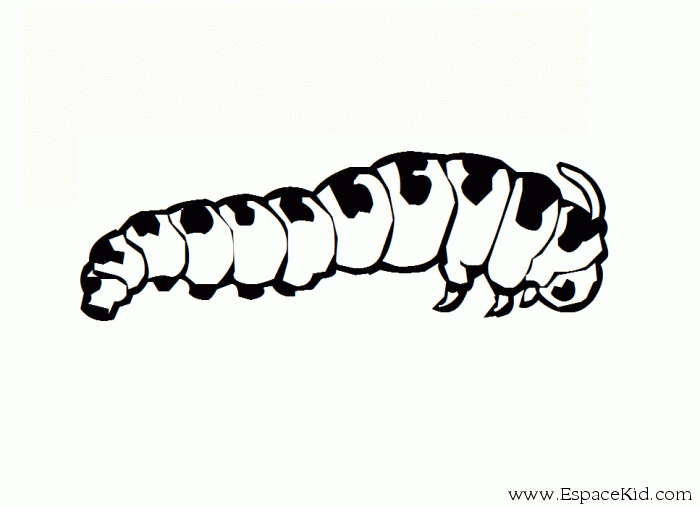 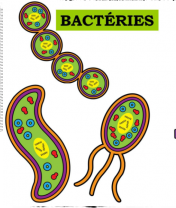 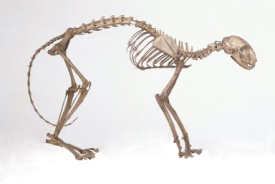 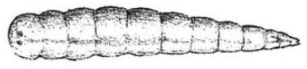 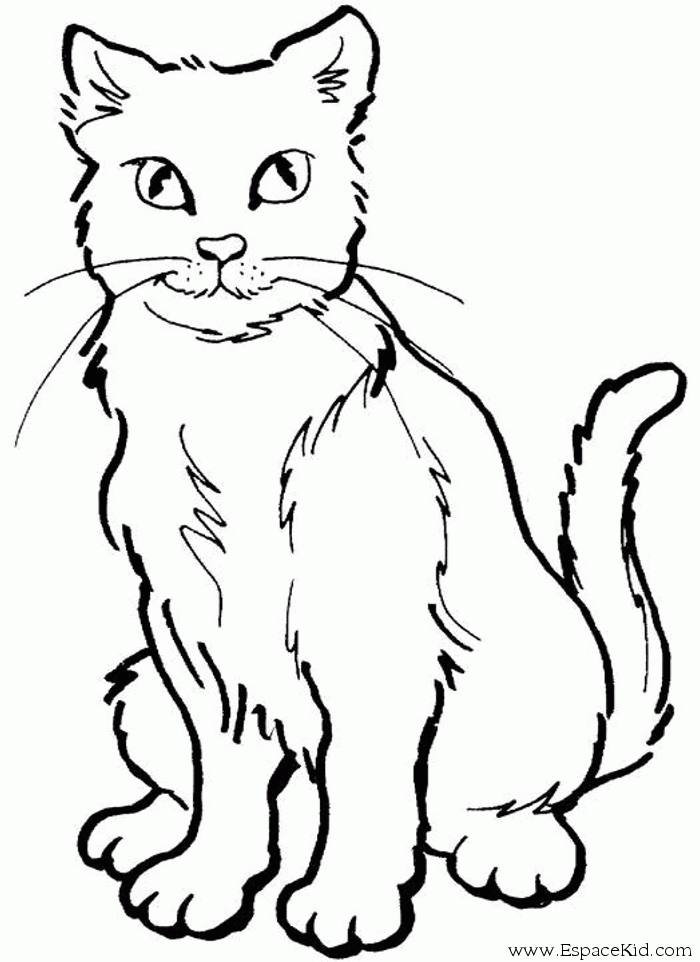 Dans une chaine alimentaire, il y a 3 catégories d’êtres vivants. Cite les noms des animaux faisant partie de la catégorie des consommateurs. Les bactéries font partie de la 3ème catégorie, laquelle ? Dans cette chaine, qui sont les détritivores ? ……….…………….Quel est le régime alimentaire des animaux ci-dessous : 
(entoure la bonne réponse)  Le chat : carnivore – insectivore – herbivoreLa mésange : carnivore – insectivore – herbivoreLa chenille : carnivore – insectivore – herbivoreEst-il possible que le 2ème maillon d’une chaine soit carnivore ? Oui – Non
Pourquoi ? Voici des animaux marins. Trace les flèches pour former la chaine. 